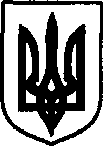 УКРАЇНАДунаєвецька міська радаVII скликанняР І Ш Е Н Н ЯСорок п'ятої сесії23 листопада 2018 р.				Дунаївці 				№9-45/2018рПро реорганізацію комунальних підприємств Дунаєвецької міської радиКеруючись статтею 26 Закону України «Про місцеве самоврядування в Україні», статтями 70, 78 Господарського кодексу України, враховуючи пропозиції спільних засідань постійних комісій від 20.11.2018 р. та 21.11.2018 р., міська радаВИРІШИЛА:1. Припинити діяльність юридичної особи –  комунального підприємства «Житлово-експлуатаційне об’єднання» Дунаєвецької міської ради» код ЄДРПОУ 03356192 (адреса: індекс 32400; Україна, Хмельницька область, місто Дунаївці, вулиця Горького, 11) шляхом приєднання до комунального підприємства Дунаєвецької міської ради «Благоустрій  Дунаєвеччини». 2. Призначити комісію з реорганізації комунальних підприємств: «Житлово-експлуатаційне об’єднання» Дунаєвецької міської ради»  та комунального підприємства Дунаєвецької міської ради «Благоустрій  Дунаєвеччини» та затвердити її персональний склад (додаток 1).2.1. Комісії реорганізації комунальних підприємств:- провести необхідні дії щодо закриття відповідних рахунків в банках, органах Державного казначейства України, та інших дій передбачених Законодавством, необхідних для припинення діяльності комунального підприємства «Житлово-експлуатаційне об’єднання» Дунаєвецької міської ради;- забезпечити приймання передачу  майна комунального підприємства «Житлово-експлуатаційне об’єднання» Дунаєвецької міської ради;- скласти та подати на затвердження міському голові передавальний акт основних засобів комунального підприємства «Житлово-експлуатаційне об’єднання» Дунаєвецької міської ради.3. Встановити двомісячний строк для заявлення вимог кредиторів комунального підприємства «Житлово-експлуатаційне об’єднання» Дунаєвецької міської ради, який обчислюється з дня оприлюднення повідомлення про рішення щодо їх реорганізації. Вимоги кредиторів прийматимуться комісією, призначеною згідно із пунктом 2 цього рішення, за адресою: поштовий індекс 32400, Хмельницька обл., м. Дунаївці, вул. Горького, 11.4. Затвердити Статут комунального підприємства Дунаєвецької міської ради «Благоустрій  Дунаєвеччини» в новій редакції (додаток 2).5. Комунальне підприємство Дунаєвецької міської ради «Благоустрій  Дунаєвеччини» вважати правонаступником активів та пасивів, всіх майнових прав та обов’язків комунального підприємства «Житлово-експлуатаційне об’єднання» Дунаєвецької міської ради.6. Контроль за виконанням рішення покласти на заступника міського голови С.Яценка  та постійну комісію з питань житлово-комунального господарства, комунальної власності, промисловості, підприємництва та сфери послуг.Міський голова                   								   В. ЗаяцьДодаток 1до рішення сорок п’ятої  сесії  міської ради VII скликання від 23.11.2018р. №9-45/2018рС К Л А Д 
комісії з реорганізації комунальних підприємств: «Житлово-експлуатаційне об’єднання» Дунаєвецької міської ради»  та «Благоустрій  Дунаєвеччини» Дунаєвецької міської радиЯценко Сергій Михайлович – голова комісії, заступник міського голови з питань діяльності виконавчих органів (реєстраційний номер облікової картки платника податків);Атаманчук Олег Миколайович – секретар комісії, начальник відділу житлово-комунального господарства та благоустрою виконавчого апарату Дунаєвецької міської ради, (реєстраційний номер облікової картки платника податків)Члени комісії:Михальський  Леонід Тадеушович – директор комунального підприємства «Благоустрій  Дунаєвеччини» Дунаєвецької міської ради, (реєстраційний номер облікової картки платника податків).Буяр Лілія Петрівна - в.о. директора комунального підприємства «Житлово-експлуатаційне об’єднання» Дунаєвецької міської ради», (реєстраційний номер облікової картки платника податків) Медведюк Лілія Володимирівна – головний бухгалтер комунального підприємства «Благоустрій  Дунаєвеччини» Дунаєвецької міської ради (реєстраційний номер облікової картки платника податків); Ярова Галина Володимирівна – головний бухгалтер «комунального підприємства «Житлово-експлуатаційне об’єднання» Дунаєвецької міської ради» ,(реєстраційний номер облікової картки платника податків); Кадюк Ірина Миколаївна  – начальник відділу економіки, інвестицій та комунального майна виконавчого апарату Дунаєвецької міської ради, (реєстраційний номер облікової картки платника податків). Секретар міської ради 							  М.ОстровськийЗАТВЕРДЖЕНО:Додаток 2до рішення сорок п’ятої  сесії  міської ради VII скликання від 23.11.2018р. №9-45/2018рСТАТУТКОМУНАЛЬНОГО ПІДПРИЄМСТВА ДУНАЄВЕЦЬКОЇ МІСЬКОЇ РАДИ«БЛАГОУСТРІЙ ДУНАЄВЕЧЧИНИ»(нова редакція)Дунаївці 2018 р.ЗАГАЛЬНІ ПОЛОЖЕННЯ 	Комунальне підприємство Дунаєвецької міської ради «Благоустрій Дунаєвеччини» (далі – підприємство) є суб’єктом господарювання, утвореним у формі комунального унітарного підприємства.Засновником (власником) підприємства є об’єднана територіальна громада в особі Дунаєвецької міської ради (далі – засновник). 	Виконавчий комітет Дунаєвецької міської ради є органом, який виконує функції органу управління господарською діяльністю в межах та обсягах, визначених Законом України “Про місцеве самоврядування в Україні”.Повне найменування підприємства: комунальне підприємство Дунаєвецької міської ради «Благоустрій Дунаєвеччини».Скорочене найменування підприємства: КП ДМР «Благоустрій Дунаєвеччини».Місцезнаходження підприємства: Україна, інд. 32400, Хмельницька область,                       м. Дунаївці, вул. Горького 11.Підприємство є юридичною особою, має самостійний баланс, поточний та інші рахунки в установах банків,  печатки та штампи зі своєю назвою.Підприємство набуло права юридичної особи з дня його державної реєстрації.Підприємство є правонаступником: Комунального підприємства «Новатор», Дунаєвецької ЖЕК № 2, а також КП  «ЖЕО» Дунаєвецької міської ради.Підприємство у своїй діяльності керується Конституцією України, законами України, нормативно-правовими актами Президента України та Кабінету Міністрів України, рішеннями Дунаєвецької міської ради, її виконавчого комітету, іншими нормативно-правовими актами, а також цим статутом.Підприємство діє на принципах повного господарського розрахунку та самостійності, відповідає за всіма зобов’язаннями перед контрагентами за укладеними договорами, перед бюджетами та банками відповідно до чинного законодавства України.Підприємство має відокремлене майно, закріплене за ним на праві повного господарського відання, вправі на умовах цього статуту та згідно з вимогами законодавства від свого імені укладати договори та угоди, набувати майнових та немайнових особистих прав, нести обов’язки, бути позивачем та відповідачем у судах загальної юрисдикції, господарському, адміністративному судах.Засновник не несе відповідальності за зобов'язання підприємства, а підприємство не несе відповідальності за зобов'язання засновника.  МЕТА ТА ПРЕДМЕТ ДІЯЛЬНОСТІ ПІДПРИЄМСТВАМетою створення підприємства є:- організація забезпечення належного рівня та якості робіт (послуг) з благоустрою Дунаєвецької міської ОТГ;- розроблення і здійснення ефективних і комплексних заходів з утримання   території населених пунктів у належному стані, її санітарного очищення, збереження об'єктів загального користування, а також природних ландшафтів, інших природних комплексів і об'єктів;- виконання комплексу робіт з улаштування (відновлення) покриття доріг і тротуарів, обладнання пристроями для безпеки руху, озеленення, забезпечення зовнішнього освітлення, встановлення малих архітектурних форм, здійснення інших заходів, спрямованих на поліпшення інженерно-технічного і санітарного стану території, покращення її естетичного вигляду;- організація належного утримання та раціонального використання територій, будівель, інженерних споруд та об'єктів рекреаційного, природоохоронного, оздоровчого, історико-культурного та іншого призначення;- забезпечення схоронності та відновлення зелених насаджень, які знаходяться на обслуговуванні підприємства;- утримання в належному стані вулично-дорожньої мережі території Дунаєвецької міської ОТГ;- контроль за забезпеченням належного санітарного стану території Дунаєвецької міської ОТГ;- розвиток підприємства на підставі принципу вільного вибору предметів діяльності, не заборонених діючим законодавством;- виконання робіт, надання послуг та реалізації продукції, здійснення різних видів виробничої та комерційної діяльності з метою отримання прибутку;- виконання робіт, пов’язаних з управлінням об’єктами комунального майна, закріпленими за підприємством в установленому порядку на праві повного господарського відання.Предметом діяльності підприємства є виконання робіт (надання послуг) з метою належного утримання об’єктів благоустрою комунальної власності, закріплених за підприємством є:інші спеціалізовані будівельні роботи, малярні роботи та скління;здавання в оренду власного та нерухомого майна;прибирання виробничих та житлових приміщень, устаткувань  та транспортних засобів (чищення димоходів, камінів, плит, печей, сміттєспалювачів, бойлерів вентиляційних шахт та витяжних пристроїв;прибирання сміття, боротьба із забрудненням та подібні види діяльності;виготовлення каркасних конструкцій і покрівель;експлуатація житлового фонду, що належить міській Раді і утримання в належному технологічному стані споруд і устаткування житлово–комунального господарства, яке знаходиться у віданні Дунаєвецької міської Ради;роботи з завершення будівництва;діяльність автомобільного вантажного транспорту;надання інших комерційних послуг;електромонтажні роботи;виробництво інших виробів з деревини;монтаж крокв і настилів покрівель та гідроізоляційні роботи;здавання під найм нерухомого майна;здавання в найм земельних ділянок;здавання під найм автомобілів;прокат речей особистого користування та побутових товарів;робота з базами даних;будівництво інших споруд; вирощування, реалізація квітів та декоративних рослин;будівництво об’єктів виробничого, шляхового і житлового призначення;ремонт та обслуговування міських доріг, площ торгових ринків, спортивних майданчиків та стадіонів;виробництво та реалізація будівельних матеріалів, надгробних пам’ятників, тротуарної плитки;надання комунальних послуг населенню по вивезенню ТПВ;утримання полігону ТПВ;переробка ТПВ, запобігання утворенню шкідливих побутових  відходів, чорних та кольорових металів, їх збирання, зберігання, оброблення, утилізація, видалення, знешкодження і захоронення, а також реалізація відходів чорних та кольорових металів, включаючи контроль за цими операціями та нагляд за місцем видалення;санітарна очистка; прибирання сміття та знищення відходів;діяльність транспорту та зв’язку (в тому числі діяльність  автомобільного та іншого міського регулярного транспорту; діяльність нерегулярного пасажирського транспорту);вуличне електроосвітлення;надання комунальних послуг населенню, завезення палива, обробка присадибних ділянок та збирання вирощеної сільськогосподарської продукції;виробництво товарів народного споживання;посередницька діяльність;- обслуговування, поточний або капітальний ремонт об’єктів благоустрою;- здійснення заходів щодо запобігання передчасному зносу об'єктів благоустрою, забезпечення умов функціонування та утримання їх у чистоті й належному стані;- утримання в належному стані приміщень, виконання робіт з будівництва, капітального та поточного ремонту, утримання та технічне обслуговування покриття площ, вулиць, доріг, проїздів, алей, бульварів, тротуарів, пішохідних зон і доріжок, технічних засобів регулювання дорожнього руху, підземних переходів та туалетів, шляхопроводів, відповідно до діючих норм і стандартів;- виконання комплексу робіт щодо утримання, відновлення та видалення зелених насаджень (у тому числі снігозахисних та протиерозійних) уздовж вулиць і доріг, в парках, скверах, на алеях, бульварах, в садах, інших об'єктах благоустрою загального користування, санітарно-захисних зонах, на прибудинкових територіях;- виконання робіт з обстеження якісного та кількісного стану зелених насаджень, які підлягають видаленню та підготовки документів щодо їх видалення;- квіткове оформлення об’єктів зеленого господарства в місті;- надання платних послуг, пов’язаних з благоустроєм, озелененням і квітковим оформленням територій, інтер’єрів тощо;- виконання будівельних, монтажних, столярних робіт, робіт з капітального та поточного ремонту об’єктів, озеленення власними силами;- здійснення комерційної, торгівельної, торгівельно-закупівельної, постачально-збутової діяльності, оптової і роздрібної реалізації продукції власного і невласного виробництва, комерційної і комісійної торгівлі, в т.ч. через мережу власних та орендованих магазинів, об’єктів торгівлі, складів, баз тощо;- ініціювання перед міською радою питань, щодо залучення коштів підприємств, організацій та інвесторів, незалежно від форм власності, для озеленення території міста;- вирощування посадкового матеріалу дерев і кущів, квіткової продукції, реалізація вирощеної продукції, надання транспортних послуг, розробка ґрунтів механічними та спеціальними засобами і здійснення інших робіт, пов’язаних з озелененням міста; - утримання в належному стані, виконання робіт з нового будівництва, капітального та поточного ремонту, утримання та технічне обслуговуванню засобів та обладнання зовнішнього освітлення;- ручне та механізоване прибирання території міста;- здійснення контролю за використанням об’єктів благоустрою відповідно до їх функціонального призначення на засадах їх раціонального використання з урахуванням вимог Закону України «Про благоустрій населених пунктів», Правил благоустрою міста Дунаєвець та інших вимог, передбачених чинним законодавством;- прийняття участі у виборі місць для будівництва нових об’єктів;- залучення в установленому порядку підприємств або організацій, розміщених на території Дунаєвецької міської ОТГ, до участі в роботі з благоустрою ОТГ і закріплених за ними територій;- організація обліку та збору орендної плати на об’єктах благоустрою Дунаєвецької міської ОТГ;- будівництво та експлуатація малих архітектурних форм, інших об’єктів благоустрою;- виконання робіт з підготовки Дунаєвецької міської ОТГ до проведення свят;- сприяння проведенню культурно-масових заходів в Дунаєвецької міської ОТГ;- організація місць відпочинку для населення.Підприємство має право здійснювати інші види діяльності, які не суперечать діючому законодавству та займатися окремими видами діяльності, перелік яких визначається законодавчими актами.Види діяльності, що підлягають ліцензуванню, здійснюються підприємством при наявності відповідної ліцензії.За неналежне надання послуг підприємство несе відповідальність згідно вимог чинного законодавства.СТАТУТНИЙ ФОНД ТА СПЕЦІАЛЬНІ (ЦІЛЬОВІ) ФОНДИ ПІДПРИЄМСТВА	Статутний фонд підприємства становить 84712396,24 грн. (Вісімдесят чотири мільйона сімсот дванадцять тисяч триста дев’яносто шість гривень 24 копійки).	За рішенням міської ради статутний фонд підприємства може змінюватись (збільшуватись або зменшуватись) в порядку, визначеному чинним законодавством.	Джерелами збільшення статутного фонду підприємства можуть бути додаткові внески – будівлі, споруди, обладнання та інші матеріальні цінності, цінні папери, права користування землею, водою та  іншими природними ресурсами, будівлями, спорудами, обладнанням, а також інші майнові права, права на інтелектуальну власність, грошові кошти, у тому числі в іноземній валюті.	Для покриття витрат, пов’язаних з діяльністю, підприємство за рахунок власного прибутку утворює спеціальні (цільові) фонди. Такими фондами є амортизаційний фонд, фонд розвитку виробництва, фонд споживання (оплати праці) та резервний фонд.	Порядок визначення нормативів відрахувань до цільових фондів підприємства, їх граничні розміри, порядок формування і використання цих фондів здійснюється у встановленому законодавством порядку.МАЙНО ПІДПРИЄМСТВАМайно підприємства є комунальною власністю Дунаєвецької міської ради і закріплюється за підприємством на праві повного господарського відання.	Підприємство володіє, користується та розпоряджається закріпленим за ним майном у порядку та межах визначених діючим законодавством, з обмеженням правомочності розпорядження щодо окремих видів майна, а у випадках передбачених статутом – за згодою міської ради.Майно підприємства становлять основні фонди, інші необоротні активи, оборотні кошти, а також інші цінності (оборотні активи), вартість яких відображається в самостійному балансі підприємства.Джерелами формування майна підприємства є:- майно, передане підприємству міською радою;- доходи, одержані від господарської діяльності;- кредити банків та інших кредиторів;- придбане, згідно з чинним законодавством України, майно інших підприємств, організацій;- амортизаційні відрахування;- кошти, одержані з бюджету міста на виконання програм, затверджених міською радою;- інші джерела, не заборонені чинним законодавством України.Міська рада здійснює контроль за використанням і збереженням майна підприємства.Кошти підприємства використовуються для:- сплати податків та інших обов’язкових платежів;- розвитку матеріальної бази підприємства;- оплати праці працівників;- вирішення соціальних питань;- вдосконалення методів роботи підприємства;- досягнення інших цілей, пов’язаних з діяльністю підприємства.Володіння і користування землею та природними ресурсами здійснюється підприємством в установленому законодавством порядку.ОРГАНІЗАЦІЙНА СТРУКТУРА ПІДПРИЄМСТВАПідприємство складається з структурних підрозділів (відділів, служб, тощо).Функції, права та обов’язки структурних підрозділів підприємства визначаються положенням про них, які затверджуються керівником підприємства.Підприємство визначає свою організаційну структуру, встановлює чисельність працівників і штатний розпис за погодженням з міським головою.Підприємство має право за згодою міської ради створювати філії, представництва, відділення та інші відокремлені підрозділи без статусу юридичної особи, які діють на основі положень про них, затверджених керівником підприємства за погодженням з міською радою.УПРАВЛІННЯ ПІДПРИЄМСТВОМПідприємство очолює керівник підприємства, що призначається на посаду та звільняється з посади розпорядженням міського голови. Керівник підприємства підпорядкований міському голові і є підзвітним та підконтрольним міській раді та її виконавчому комітету. Підприємство визначає свою організаційну структуру, встановлює чисельність працівників і штатний розпис за погодженням з міським головою.Міським головою, від імені міської ради, з керівником підприємства укладається контракт, де визначаються строк його дії, права, обов’язки та відповідальність, умови його матеріального забезпечення, підстави звільнення з посади, інші умови.Керівник підприємства:- самостійно вирішує усі питання господарської діяльності підприємства, за винятком тих, що віднесені статутом до компетенції міської ради та її виконавчого комітету;- відповідно до статуту розподіляє прибутки підприємства;- без доручення діє від імені підприємства, представляє його інтереси в органах державної влади і місцевого самоврядування, у відносинах з суб’єктами господарювання;- відкриває рахунки підприємства в установах банків;- за погодженням з міським головою визначає організаційну структуру підприємства, затверджує положення про його структурні та відокремлені підрозділи;- за погодженням з міським головою встановлює чисельність працівників і штатний розпис підприємства;- формує адміністрацію підприємства;- приймає на роботу та звільняє з роботи працівників;- застосовує до працівників заохочення та заходи дисциплінарних стягнень;- вирішує інші питання діяльності в порядку, визначеному статутом.У межах повноважень керівник видає накази.Керівник підприємства несе відповідальність за виконанням підприємством статутних завдань, дотримання фінансової, договірної та трудової дисципліни, збереження майна підприємства.Керівника може бути звільнено з посади достроково міським головою у випадках, передбачених чинним законодавством або контрактом.ПОВНОВАЖЕННЯ МІСЬКОЇ РАДИ ТА ВИКОНАВЧОГО КОМІТЕТУ З ПИТАНЬ ДІЯЛЬНОСТІ ПІДПРИЄМСТВАМіська рада:- встановлює розмір частки прибутку підприємства, яка підлягає зарахуванню до бюджету міста;- затверджує річні плани фінансово-господарської діяльності підприємства;- надає згоду на вчинення підприємством правочинів щодо розпорядження окремими видами майна, у випадках, передбачених чинним законодавством;- здійснює контроль за використанням та збереженням майна підприємства;- надає згоду на списання з балансу не повністю амортизованих основних фондів, прискорену амортизацію основних фондів підприємства;- заслуховує та затверджує звіт фінансово-господарської діяльності підприємства відповідно до норм чинного законодавства;- приймає рішення про реорганізацію, ліквідацію або перепрофілювання підприємства;- здійснює інші повноваження, визначені законом.Виконавчий комітет міської ради:- здійснює контроль за виконанням річних планів фінансово-господарської діяльності підприємства;- контролює оперативну діяльність підприємства, не втручаюсь в неї;- встановлює порядок та здійснює контроль за використанням прибутків підприємства;- встановлює тарифи щодо оплати послуг, які надаються підприємством;- здійснює інші повноваження, визначені законом та надані міською радою.ГОСПОДАРСЬКІ ВІДНОСИНИ ПІДПРИЄМСТВАВідносини підприємства з іншими суб’єктами господарювання, громадянами в усіх сферах господарської діяльності здійснюються на основі договорів.Підприємство вільне у виборі предмета договору, визначені зобов’язань, інших умов господарських взаємовідносин, що не суперечать законодавству України та статуту, за згодою засновника укладати господарські та цивільно-правові договори понад 50 000 (п’ятдесят тисяч) гривень.ТРУДОВИЙ КОЛЕКТИВ ТА ТРУДОВІ ВІДНОСИНИТрудовий колектив підприємства становлять усі громадяни, які своєю працею беруть участь у його діяльності на основі трудового договору.Трудові договори укладаються з усіма працівниками, які наймаються на роботу на підприємство. Права та обов’язки працівників підприємства визначаються посадовими інструкціями.Трудовий колектив підприємства має право брати участь в управлінні підприємством через загальні збори (конференції) або інший уповноважений ним орган.Повноваження трудового колективу встановлюються законом.Рішення з соціально-економічних питань, які стосуються діяльності підприємства, обов’язково розробляються і приймаються керівником за участю трудового колективу або уповноваженого ним органу.Працівники мають право вносити керівнику підприємства пропозиції щодо поліпшення роботи підприємства, покращення соціально-культурного і побутового обслуговування, у встановлений строк отримувати інформацію про результати їх розгляду.Виробничі, трудові та соціальні відносини між трудовим колективом та адміністрацією підприємства регулюються колективним договором, який укладається трудовим колективом або уповноваженим ним органом та роботодавцем згідно з вимогами чинного законодавства.ОБЛІК І ЗВІТНІСТЬ ПІДПРИЄМСТВАПідприємство зобов’язане здійснювати первинний (оперативний) та бухгалтерський облік результатів своєї роботи; на основі даних бухгалтерського обліку складати фінансову та статистичну звітність за формами, передбаченими законодавством, і надавати її відповідним органам; проводити інвентаризацію належного йому майна для забезпечення достовірності даних бухгалтерського обліку та звітності.Питання організації бухгалтерського обліку на підприємстві регулюються відповідно до чинного законодавства України.Для забезпечення ведення бухгалтерського обліку підприємство самостійно обирає форми його організації.	У разі зміни керівника підприємства, ревізія фінансово-господарської діяльності підприємства проводиться в обов’язковому порядку.   ПРИПИНЕНННЯ ДІЯЛЬНОСТІ ПІДПРИЄМСТВАПрипинення діяльності підприємства здійснюється шляхом його реорганізації (злиття, приєднання, поділу, перетворення) або шляхом ліквідації за рішенням міської ради, та в інших випадках, встановлених законодавством.У разі злиття підприємства з іншим (іншими) суб'єктами господарювання всі майнові права та обов'язки кожного з них переходять до суб'єкта господарювання, що утворюється внаслідок злиття.У разі приєднання підприємства до інших суб'єктів господарювання усі його майнові права та обов’язки переходять до суб'єкта господарювання, утвореного внаслідок злиття. У разі поділу підприємства усі його майнові права та обов'язки переходять за розподільним актом (балансом) у відповідних частках до кожного з нових суб'єктів господарювання, що створилися внаслідок цього поділу.У разі виділення з підприємства одного або декількох нових суб'єктів господарювання до кожного з них переходять за розподільним актом (балансом) у відповідних частках майнові права та обов'язки реорганізованого суб’єкта. У разі перетворення підприємства (зміні його організаційно-правової форми) в інший суб'єкт господарювання до новоствореного суб'єкта господарювання за передавальним балансом (актом) переходить усе майно, права та обов’язки.Ліквідація підприємства здійснюється ліквідаційною комісією, яка утворюється міською радою, або, за її дорученням виконавчим комітетом міської ради.Орган, який прийняв рішення про ліквідацію підприємства, встановлює порядок та визначає строки проведення ліквідації, а також строки заявлення претензій кредиторами.Претензії кредиторів до підприємства, що ліквідується, задовольняються згідно з чинним законодавством України.Майно, яке залишилося після задоволення претензій кредиторів, розрахунків з членами трудового колективу з оплати праці та бюджетом, використовується за рішенням міської ради.Секретар міської ради 				           М.Островський